ПОСТАНОВЛЕНИЕАДМИНИСТРАЦИИ ГАРИНСКОГО ГОРОДСКОГО ОКРУГА 16.08.2023	      № 265 п.г.т. ГариВ соответствии Федеральными  законами от 06 октября 2003 года № 131-ФЗ «Об общих принципах организации местного самоуправления в Российской Федерации», от 02.05.2006 № 59-ФЗ «О порядке рассмотрения обращений граждан Российской Федерации», постановлением администрации Гаринского городского округа от 05.07.20203 № 168 «О сокращении сроков рассмотрения отдельных обращений граждан в администрации Гаринского городского округа»,   рекомендациями Центра управления регионами Свердловской области, в целях снижения количества отдельных обращений граждан в администрацию Гаринского городского округа,  руководствуясь Уставом Гаринского городского округа, ПОСТАНОВЛЯЮ:1. Утвердить планы мероприятий (дорожные карты) в целях снижения количества отдельных обращений граждан в администрацию Гаринского городского округа по следующим проблемам:1.1 План мероприятий (дорожная карта) на 2023 год по проблеме «Эксплуатация и ремонт государственного, муниципального и ведомственного жилого фонда» (Приложение № 1);1.2 План мероприятий (дорожная карта) на 2023 год по проблеме «Несанкционированная свалка мусора, биоотходы» (Приложение № 2);1.3  План мероприятий (дорожная карта) на 2023 год по проблеме «Комплексное благоустройство».2. Настоящее постановление  опубликования (обнародования).3. Контроль за исполнением настоящего постановления оставляю за собой.Приложение № 1к Постановлению администрацииГаринского городского округаот 16.08.2023 № 265 План мероприятий («дорожная карта») на 2023 год по проблеме «Эксплуатация и ремонт государственного, муниципального и ведомственного жилого фонда»Таблица 1. Основные сведенияТаблица 2. Дорожная карта Таблица 3. Анализ результатаПриложение № 2к Постановлению администрацииГаринского городского округаот 16.08.2023 № 265 План мероприятий («дорожная карта») на 2023 год по проблеме «Несанкционированная свалка мусора, биоотходы»Таблица 1. Основные сведенияТаблица 2. Дорожная карта Таблица 3. Анализ результатаПриложение № 3к Постановлению администрацииГаринского городского округаот 16.08.2023 № 265 План мероприятий («дорожная карта») на 2023 год по проблеме «Комплексное благоустройство»Таблица 1. Основные сведенияТаблица 2. Дорожная карта Таблица 3. Анализ результата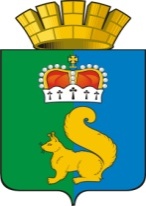 Об утверждении планов мероприятий (дорожных карт)в целях снижения количества отдельных обращений граждан в администрацию Гаринского городского округаГлаваГаринского городского круга            С.Е. ВеличкоНаименование проблемыЭксплуатация и ремонт государственного, муниципального и ведомственного жилого фондаОтветственный от МЦУ (руководитель/заместитель руководителя органа власти, ответственного за организацию работ по направлению)Гагарин Николай КонстантиновичДиректор МКУ «Городской хозяйство»8(34387) 2-18-84Mku_gh@mail.ru Сотрудник органа местного самоуправления, ответственный за организацию работ Каргаева Татьяна Валентиновна Первый заместитель главы администрации Гаринского городского округа8(34387) 2-14-24Gari_admin@mail.ru №МероприятиеПоказатель выполненияДатаначалаДатазавершенияОтветственный исполнитель1.1 Информирование в СМИ, социальных сетях о проделанной работе по ремонту муниципального жилого фонда, планах Да/нет 01.09.202331.12.2023Главный специалист отдела по управлению имуществом администрации Гаринского городского округа1.2 Своевременное реагирование на обращение гражданДа/нет01.09.202331.12.2023Директор МКУ «Городское хозяйствоЗаключение муниципальных контрактов на ремонт муниципального жилого фондаДа/нет01.09.202331.12.2023Директор МКУ «Городское хозяйство»МероприятиеДата завершения работОтветственный исполнительСбор аналитической справки по количеству обращений на тему «Эксплуатация и ремонт государственного, муниципального и ведомственного жилого фонда», поступающим по каналам: в соответствии с Федеральным законом "О порядке рассмотрения обращений граждан Российской Федерации" от 02.05.2006 N 59-ФЗ; через систему мониторинга «Инцидент Менеджмент», платформу «Госуслуги. Решаем вместе», региональные информационные системы, голосовые информационные системы; за период реализации мероприятий дорожной карты и период в 30 дней после реализации дорожной карты в сопоставлении с аналогичными периодами прошлого года. А также аналитической справки по количеству решенных проблем по обращениям/сообщениям граждан, поступившим по вышеуказанным каналам за период реализации мероприятий дорожной карты и период в 30 дней после реализации дорожной карты.31.12.2023Главный специалист отдела организационно-правовой и кадровой работы администрации Гаринского городского округаНаименование проблемыНесанкционированная свалка мусора, биоотходыОтветственный от МЦУ (руководитель/заместитель руководителя органа власти, ответственного за организацию работ по направлению)Рябова Людмила АлександровнаСпециалист 1 категории отдела ЖКХ, транспорта, связи и энергетике администрации Гаринского городского округа8(34387) 2-14-67Gari_admin@mail.ru Сотрудник органа местного самоуправления, ответственный за организацию работ Каргаева Татьяна Валентиновна Первый заместитель главы администрации Гаринского городского округа8(34387) 2-14-24Gari_admin@mail.ru№МероприятиеПоказатель выполненияДатаначалаДатазавершенияОтветственный исполнитель1.1 Информирование в СМИ, социальных сетях о недопущении формирования несанкционированных свалок, отходов производства и потребленияДа/нет 01.09.202331.12.2023Специалист 1 категории отдела ЖКХ, транспорта, связи и энергетике администрации Гаринского городского округа1.2 Своевременное реагирование на обращение гражданДа/нет01.09.202331.12.2023Специалист 1 категории отдела ЖКХ, транспорта, связи и энергетике администрации Гаринского городского округа1.3Уборка несанкционированных свалок на территории Гаринского городского округаДа/нет01.09.202331.12.2023Директор МКУ «Городское  хозяйствоМероприятиеДата завершения работОтветственный исполнительСбор аналитической справки по количеству обращений на тему «Несанкционированная свалка мусора, биоотходы», поступающим по каналам: в соответствии с Федеральным законом "О порядке рассмотрения обращений граждан Российской Федерации" от 02.05.2006 N 59-ФЗ; через систему мониторинга «Инцидент Менеджмент», платформу «Госуслуги. Решаем вместе», региональные информационные системы, голосовые информационные системы; за период реализации мероприятий дорожной карты и период в 30 дней после реализации дорожной карты в сопоставлении с аналогичными периодами прошлого года. А также аналитической справки по количеству решенных проблем по обращениям/сообщениям граждан, поступившим по вышеуказанным каналам за период реализации мероприятий дорожной карты и период в 30 дней после реализации дорожной карты.31.12.2023Главный специалист отдела организационно-правовой и кадровой работы администрации Гаринского городского округаНаименование проблемыКомплексное благоустройствоОтветственный от МЦУ (руководитель/заместитель руководителя органа власти, ответственного за организацию работ по направлению)Гагарин Николай КонстантиновичДиректор МКУ «Городской хозяйство»8(34387) 2-18-84Mku_gh@mail.ruСотрудник органа местного самоуправления, ответственный за организацию работ Каргаева Татьяна Валентиновна Первый заместитель главы администрации Гаринского городского округа8(34387) 2-14-24Gari_admin@mail.ru№МероприятиеПоказатель выполненияДатаначалаДатазавершенияОтветственный исполнитель1.1 Информирование в СМИ, социальных сетях Да/нет 01.09.202331.12.2023Директор МКУ «Городской хозяйство»1.2 Своевременное реагирование на обращение гражданДа/нет01.09.202331.12.2023Директор МКУ «Городской хозяйство»МероприятиеДата завершения работОтветственный исполнительСбор аналитической справки по количеству обращений на тему «Комплексное благоустройство», поступающим по каналам: в соответствии с Федеральным законом "О порядке рассмотрения обращений граждан Российской Федерации" от 02.05.2006 N 59-ФЗ; через систему мониторинга «Инцидент Менеджмент», платформу «Госуслуги. Решаем вместе», региональные информационные системы, голосовые информационные системы; за период реализации мероприятий дорожной карты и период в 30 дней после реализации дорожной карты в сопоставлении с аналогичными периодами прошлого года. А также аналитической справки по количеству решенных проблем по обращениям/сообщениям граждан, поступившим по вышеуказанным каналам за период реализации мероприятий дорожной карты и период в 30 дней после реализации дорожной карты.31.12.2023Главный специалист отдела организационно-правовой и кадровой работы администрации Гаринского городского округа